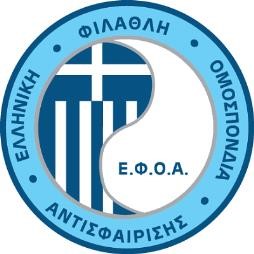 Προκήρυξη Υποβολής ΠροσφορώνΣκοπός : Παγκόσμιο Πρωτάθλημα Αντισφαίρισης – Davis Cup 16-17.09.2023Τόπος διεξαγωγής: Κεντρικό γήπεδο στο Παναθηναϊκό Στάδιο («Στάδιο»)Ημερομηνίες διεξαγωγής: 16-17.09.2023Ημερομηνία ανάρτησης: 21.08.2023Ημερομηνία κατάθεσης προσφορών: 29.08.2023Αντικείμενο Προκήρυξης:  ΚΑΤΑΣΚΕΥΗ – ΤΟΠΟΘΕΤΗΣΗ ΠΥΡΓΩΝ ΤΗΛΕΟΠΤΙΚΗΣ ΚΑΛΥΨΗΣ Αναφορικά με την κατασκευή – τοποθέτηση δύο πύργων-παταριών, διαστάσεων 3μΧ8μ. και 3μΧ4μ και ύψους μέχρι 4 μέτρα, με τις αντίστοιχες σκάλες ανόδου, η προσφορά κάθε ενδιαφερόμενου θα πρέπει να περιλαμβάνει:   Τοποθέτηση μεμβράνης σε δύο σημεία του Σταδίου για την προστασία της υφιστάμενης επιφάνειας. Η ακριβής θέση τοποθέτησης των μεμβρανών θα υποδειχθεί εγγράφως από την ΕΦΟΑ στον ανάδοχο, αμέσως μετά την κατακύρωση του διαγωνισμού.Επί των τοποθετηθεισών μεμβρανών θα κατασκευαστούν και τοποθετηθούν δύο πύργοι – πατάρια διαστάσεων 3 x 8 μέτρων και 3 x 4 μέτρων αντίστοιχα, ύψους μέχρι 4 μέτρων, με σκάλες ανόδου για σκοπό τοποθέτησης καμερών τηλεοπτικής κάλυψης αναμετάδοσης. Οι τεχνικές προδιαγραφές και κατασκευαστικά σχέδια των πύργων – παταριών θα παραδοθούν σε κάθε ενδιαφερόμενο από την ΕΦΟΑ κατόπιν σχετικού αιτήματός του. Οι πύργοι που θα κατασκευαστούν και τοποθετηθούν, θα πληρούν όλες τις προδιαγραφές και θα είναι σύμφωνοι με την τεχνική περιγραφή και τα κατασκευαστικά σχέδια που θα παραδοθούν σε κάθε ενδιαφερόμενο.Για λόγους προστασίας της υφιστάμενης επιφανείας, αλλά και για την ορθή διαμόρφωση των πύργων - παταριών, η κατασκευή τους θα πρέπει να διαθέτει πιστοποίηση. Η κατασκευή και η αποξήλωση / απομάκρυνση των πύργων θα πρέπει να γίνει, σύμφωνα με τους κανόνες της τεχνικής, χωρίς να προκαλέσει ζημίες στο Στάδιο. Πιθανές ζημίες και η αποκατάστασή τους θα βαρύνουν τον Ανάδοχο.Οι πύργοι – πατάρια θα κατασκευαστούν και τοποθετηθούν εντός του Σταδίου, χωρίς την πρόκληση οποιασδήποτε ζημίας στις εγκαταστάσεις του Σταδίου, μέχρι την 15.09.2023. Με την ολοκλήρωση της τοποθέτησης των πύργων - παταριών, ο Ανάδοχος θα καλεί εγγράφως της τεχνική επιτροπή της ΕΦΟΑ για την παραλαβή αυτών, η οποία και θα παραλαμβάνει τους πύργους – πατάρια, εφόσον πληρούν τις τεχνικές προδιαγραφές, τεχνική περιγραφή και κατασκευαστικά σχέδια. Εφόσον υφίσταται οποιοδήποτε ελάττωμα ή πρόβλημα, θα αποκαθίσταται άμεσα από τον ανάδοχο.  Οι πύργοι – πλατφόρμας θα αποσυναρμολογηθούν και απομακρυνθούν με έξοδα και ευθύνη του αναδόχου, το αργότερο μέχρι την 18.09.2023.  Λόγω τηλεοπτικής μετάδοσης, οι πύργοι θα πρέπει να διαθέτουν κατάλληλη ένδυση καλής αισθητικής.  Όσον αφορά στις εργασίες του ανάδοχου ισχύουν επίσης τα ακόλουθα, τα οποία θα πρέπει να περιλαμβάνονται στην προσφορά: Προμήθεια και μεταφορά στο χώρο του Σταδίου του απαιτούμενου εξοπλισμού.Συναρμολόγηση – τοποθέτηση του απαιτούμενου εξοπλισμού και εγκαταστάσεων των δύο πύργων στο Στάδιο στο χώρο που θα υποδειχθεί στον Ανάδοχο. Αποσυναρμολόγηση του τοποθετηθέντος εξοπλισμού και εγκαταστάσεων των δύο πύργων και μεταφορά τους εκτός των εγκαταστάσεων του Σταδίου. Κάθε άλλη εργασία που δυνατόν να απαιτείται για την δημιουργία – τοποθέτηση των δύο πύργων και απομάκρυνσή τους.    Ο ανάδοχος θα παράσχει επίσης εξειδικευμένο τεχνικό προσωπικό καθόλη τη διάρκεια των αγώνων για άμεση επίλυση οποιουδήποτε προβλήματος. ΣΥΝΑΨΗ ΣΥΜΒΑΣΗΣ - ΤΡΟΠΟΣ ΠΛΗΡΩΜΗΣ  Με τον επιλεγέντα ανάδοχο θα υπογραφεί σχετική σύμβαση, η οποία μεταξύ άλλων θα προβλέπει ότι το συμβατικό αντάλλαγμα θα καταβληθεί ως εξής, με την έκδοση των νομίμων παραστατικών: 35% προκαταβολή, με την υπογραφή της σύμβασης, 30% την 31.08.2023 και 35% την 18.09.2023, πλέον ΦΠΑ επί ολοκλήρου του συμβατικού ανταλλάγματος. Το ποσό της τελευταίας καταβολής ποσοστού 35% θα καταβληθεί υπό την προϋπόθεση της έγκαιρης εκπλήρωσης όλων των συμβατικών υποχρεώσεων του αναδόχου.   ΑΞΙΟΛΟΓΗΣΗ ΕΜΠΕΙΡΙΑΣ – ΠΑΡΟΧΗ ΠΑΡΟΜΟΙΩΝ ΥΠΗΡΕΣΙΩΝΓια την επιλογή του αναδόχου στη βάση της πλέον οικονομικής προσφοράς, θα αξιολογηθεί μεταξύ άλλων και ο παράγοντας εμπειρίας και παροχής παρόμοιων υπηρεσιών στο παρελθόν σε αρχαιολογικό χώρο ή σε μεταβυζαντινό χώρο ή σε χώρο νεότερου μνημείου, που προστατεύονται από το ΥΠΠΟ.ΟΙΚΟΝΟΜΙΚΗ ΠΡΟΣΦΟΡΑΗ οικονομική προσφορά κάθε ενδιαφερόμενου υποβάλλεται μέχρι την 29.08.2023 και ώρα 15.00 στα γραφεία της ΕΦΟΑ (υπεύθυνη παραλαβής προσφορών κα Νατάσα Παπαδημητρίου) σε κλειστό σφραγισμένο φάκελλο. Για την παραλαβή κάθε υποβαλλόμενης προσφοράς θα υπογράφεται απόδειξη παραλαβής με την οποία θα πιστοποιείται και η κατάθεση της προσφοράς σε κλειστό σφραγισμένο φάκελο. Σε περίπτωση εκπρόθεσμης υποβολής ή υποβολής προσφοράς με οποιοδήποτε άλλο τρόπο ή υποβολής προσφοράς σε μη κλειστό φάκελο η προσφορά του ενδιαφερομένου απορρίπτεται χωρίς την οποιαδήποτε αξιολόγηση και δεν λαμβάνεται υπόψη. ΕΠΙΦΥΛΑΞΗ: Η ΕΦΟΑ διατηρεί το δικαίωμα μη ολοκλήρωσης ή ακύρωσης της παρούσας προκήρυξης ή ανάκλησης του προκηρυχθέντος διαγωνισμού αζημίως, σε περίπτωση που δεν παρασχεθούν οι απαιτούμενες άδειες τελέσεως του πρωταθλήματος. Επιπρόσθετα, κάθε ενδιαφερόμενος υποχρεούται να συμμορφούται με οποιαδήποτε προϋπόθεση που θα περιλαμβάνεται στη σχετική άδεια τέλεσης των αγώνων.ΔΙΕΥΚΡΙΝΙΣΕΙΣ – ΠΛΗΡΟΦΟΡΙΕΣ:Κάθε ενδιαφερόμενος δύναται να υποβάλει έγγραφα αιτήματα παροχής διευκρινίσεων / πληροφοριών μέσω σχετικού ηλεκτρονικού μηνύματος στο e-mail info@efoa.gr, υπόψη Επιτροπής Υλικού και Προμηθειών. Θα καταβληθεί κάθε δυνατή προσπάθεια για την άμεση παροχή των αιτουμένων διευκρινίσεων – πληροφοριών.   ΤΟΠΟΓΡΑΦΙΚΑ ΔΙΑΓΡΑΜΜΑΤΑ- ΚΑΤΑΣΚΕΥΑΣΤΙΚΑ ΣΧΕΔΙΑ - ΠΡΟΔΙΑΓΡΑΦΕΣΘα χορηγηθούν σε κάθε ενδιαφερόμενο από την ΕΦΟΑ (υπεύθυνη κα Νατάσα Παπαδημητρίου). Η ΕΠΙΤΡΟΠΗ ΥΛΙΚΟΥ & ΠΡΟΜΗΘΕΙΩΝΤΗΣ Ε.Φ.Ο.Α.